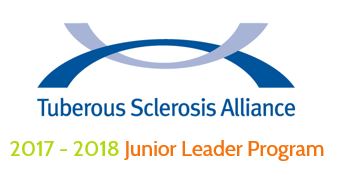 DescriptionRequirements: Participants must be a young adult ages 17-23 with TSC or a sibling, and be pursuing, or planning to pursue, some form of further education (i.e. certification, trade school, two-year program, or 4-year+ program).
Awareness components (Participant must complete 2 of 5)Coordinate a young adult event  Presentation on TSC (for class, or at a sibling’s class or another social event)Facilitate a young adult topic callSet up a written blog, video blog or use social media to share experiences throughout programAttend the March on Capitol Hill in Washington, DC (sponsored by the TS Alliance)Support components (All are required)Attend at least one Community Alliance event, but encouraged to attend the walk as well as two educational meetings or support group meetings*Touch base monthly with Community Alliance Chair about upcoming events* Participate in young adult task force *If there is no Community Alliance local to participant, the participant and the Community Outreach Manager will discuss alternatives.Exit interviewAll program participants will interview with Community Outreach Manager about experience in program and contribute an article in Perspective Magazine
Awards: Upon completion of program, Junior Leader may choose one of the following:Amazon Book Gift Card $250Kindle Fire Tablet
Details:Program will run for the duration of 2017-2018 school yearApplication and follow-up interview must be completed for consideration of participation in the programAward will be given only if all requirements of program are metApplication for Junior LeaderProgram Requirements: Applicants must be a young adult age 17-23 who has TSC (or is a sibling of someone with TSC) and be pursuing, or planning to pursue, some form of further education (e.g. certification, trade school, two-year program, or 4-year+ program).Application Deadline: August 1, 2017Name:      Date of Birth:      Address:      City:     				State:      		Zip:      Email:      				Phone:      Which form of further education are you pursuing? Certification 
Please tell us which type of certification you are pursuing:      Trade School
Please tell us which type of trade school you are attending:      Associate’s Degree
Please tell us what degree you are pursuing:      Bachelor’s Degree or higher
Please tell us what degree you are pursuing:      What date do you begin classes for the fall 2017 semester? Please select the day(s) that work best with your schedule for a 30-minute interview regarding the Junior Leader position. We will contact you regarding a scheduled time.
MondayTuesdayWednesdayThursdayFriday	